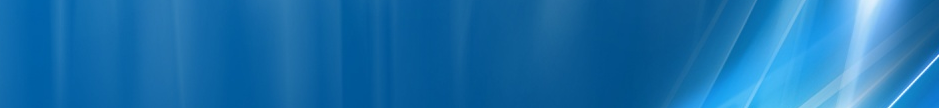 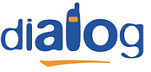 Acest foarte vechi site si BSC Mobil Rom exista înca de pe 21 iulie 1997, adica cam la o luna dupa lansarea comerciala a retelei Dialog. Desigur, nu prea am cum sa stiu daca înca de la începuturi era sau nu un BSC !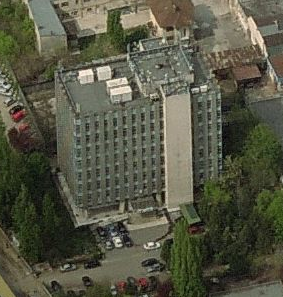 
HW equipment (old)Alcatel G3 Medi	| 4 + 4 + 4 TRX      	|GSMAlcatel MBO2	| 3 + 3 + 2 TRX     	|DCSIn 2004 era echipat cu un G3 Medi cu 5/5 TRX si un MBO2 cu 4 TRX pentru GSM, si 2/2/2 TRX pentru DCS. Deja de prin 2006 se facusera modificarile prezentate deasupra, si acum – chiar daca s-au crecut în mod clar capacitatile pe 1800MHz si probabil au fost introduse niste twinTRX-uri – am ramas cu aceleasi 2 BTS-uri outdoor, vizibile si în pozele mele si în poza aeriana alaturata (în partea de dreapta/jos a cladirii)... Pe partea 900MHz nu cred sa mai fi evoluat ceva, ca doar G3-ul este deja plin de ceva timp, si cum nu cred sa acepte twin-uri...Remarci ca sunt 4 sheltere acolo : am impresia ca cele montate fata în fata (sus în poza) ar fi ale Connex-ului (sunt reliate între ele, au actipildurile acelea galbene de atentionare specifice Connex-ului, plus ca vezi cu ies o multime de fedderi prin tremia celui din fata – feederi destinati probabil celor 2 sectoare CNX de pe latura aceea a cladirii)... iar cele ceva mai maricele si montate unul lânga celalalt (jos în poza) sunt ale MobilRom-uluiSi ca simpla informatie, Pandurii nostri (BI_101) continua sa fie reliati de acest BSC prin intermediul cazaturii aceleia de LINK 9423UX Dig (ai acelasi lucru pe receptie, iar reflectoarele sunt de 0.3m în ambele parti) cu o capacitate instalata de 16 E1-uri deci 32Mbps (acesta fiind maximul care poate fi „dus” de acest tip de LINK-uri), ultimul upgrade fiind efectuat tocmai în week 31 în 2005 !
SW configurationRemarci faptul ca 2Ter-ul este inactiv în stand-by, asadar abia în comunicatie îti apar celulele 1800MHz... MultiBand Report-ul „sarind” si el în acelasi timp la 1. Nu cred ca o sa înteleg veodata utilitatea acestui parametraj...BCCHLACCIDTRXDiverseDiverse6811031161SFHH93 – H120  |  3*1  BSIC 16RAM -109 dBm2Ter 07611011161SFHH91 – H118  |  3*1  BSIC 27RAM -109 dBm2Ter 08111021161SFHH92 – H119  |  3*1  BSIC 15RAM -109 dBm2Ter 0595110  11614H591, H628, H631, H595  BSIC 18RAM -48 dBmBarredEA  –  MB 2603110511615H584, H603, H619, H622, H603  BSIC 15RAM -48 dBmBarredEA  –  MB 2617110411615H576, H578, H608, H610, H617  BSIC 27RAM -48 dBmBarredEA  –  MB 2BA_List  6864 / 65 / 66 / 67 / 70 / 71 / 73 / 74 / 75 / 76 / 77 / 78 / 79 / 81 / 83 / 84 / 85 / 88Emite spre intersectia Sebastian – 13 SeptembrieBA_List  7666 / 67 / 68 / 70 / 71 / 72 / 73 / 74 / 79 / 81 / 82 / 83 / 84 / 85 / 87 / 123 / 124BA_List  8168 / 69 / 70 / 71 / 72 / 74 / 75 / 76 / 77 / 79 / 81 / 82 / 83 / 84 / 88 / 123 / 124Emite catre parcul SebastianTest 7  |GSM    |DCSEA  |  2Ter 0 / MB 2RAR2T321260RLT 20MT       |GSM    MS-TXPWR-MAX-CCH5BA        |GSM    BS-AG-BLKS-RES3PRP5DSF18CN        |GSM    CCCH configuration0RAI   |G111CRH    |GSM8RAC  |G0